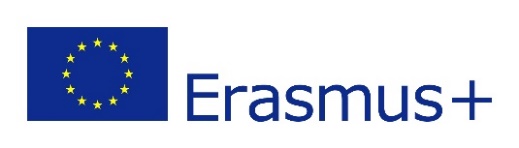 ERASMUS+Letter of Confirmation for Staff TrainingAcademic Year 2022/2023To whom it may concernName of host institution: I hereby confirm that ……from Pädagogische Hochschule Vorarlberg has taken part in the framework of the Erasmus Staff Training Programme in our institution.Duration of stay (in days):___, from: ____ until: ____Duration of training (hours): __Twente, ……. 2022 Signature of the authorized person of the partner institutionStamp